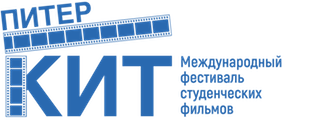 The International Festival of student films "PeterKiT" is held in order to improve the professional level of future cinematographers of Russia and the world;Films of national and foreign production or films produced in accordance with international agreements of the Russian Federation together with the producers of the film who are foreign citizens, stateless persons, foreign legal entities can take part in the festival program;The international festival of student films "PeterKiT" is held in St. Petersburg on the territory of the Russian Federation.GENERAL PROVISIONSThe International Festival of student films "PeterKiT"(hereinafter — the "Festival") is held annually in October and November and it's part of the educational process. The main events of the Festival are held in SPUFT and other venues in St. Petersburg.The festival consists of two competitive programs and a scenario competition:The first stage of the International Student Film Festival "PeterKiT FSA"The second stage of the International Student Film Festival "PeterKiT"Script CompetitionTERMS OF PARTICIPATION OF FILMS IN THE COMPETITION PROGRAM OF THE FESTIVALApplications are collected through the registration form on the website https://piterkit.ru/The festival accepts fictional, non-fictional, animated short films made as part of the educational process by students of professional film schools, created during 2019-2021.Films submitted to the festival must not contain propaganda of violence, national, racial and religious intolerance, insult to the moral feelings of a person.Films submitted to the festival must not contain information, the distribution of which is prohibited by the legislation of the Russian Federation, or containing obscene language.The festival does not accept films that were refused to issue film distribution certificate on the grounds specified in sub - paragraphs "b - d" of paragraph 18 of the Rules for issuing, refusing to issue and revoking a film distribution certificate for a film approved by the Decree of the Government of the Russian Federation "On approval of the Rules for issuing, refusing to issue and revoking a rental certificate for a film and the Rules for maintaining the State Register of Films" (Collection of Legislation of the Russian Federation 2016, N 10, Article 1415, N 52, Article 7677) (hereinafter-the Rules), or films for which rental certificates were revoked on the grounds that specified in subparagraph "d" of paragraph 20 of the Rules.The festival accepts for consideration films that have not participated in previous PeterKiT festivals.The duration of the film should not exceed 30 minutes.In the application, the author must provide:information about the film – country, year of production, title and annotation in Russian and English, 3 frames from the film, trailer, poster;information about the director and the film crew, photos of the director;dialogue sheets of the film in English (for foreign films);embedded subtitles in English;a link to view and download a movie for showing that meets the technical requirements of the festival: h.264 codec; resolution 1920*1080; line-by-line 25 fps (1080p25) or interlaced 50 fps (1080i50), the upper field first (Field Dominance: Upper or Upper Field First); Quality: the highest; Sound 16 bit, 48000 Hz, stereo, without compression.For all films in Russian language, it is necessary to have the initial title sequence of the film, which informs the age rating of the film (0+; 6+; 12+; 16+; 18+) and warnings about the presence of scenes of smoking tobacco products, if any are present in the film. The total timing of both title sequence should be 3-5 seconds.If the film and related materials are not submitted within the specified period or the provided copy of the film does not meet the technical requirements, the festival Organizing Committee has the right to exclude the film from the competition program.The time of the screening of the selected film and its place in the competition program is determined by the Organizing Committee of the Festival.Copies of films on digital media submitted for participation in the Festival are not returned to the authors and are stored in the archive of the Festival.PERSONAL DATABy submitting an application for participation in the competition program of the Festival, the author gives consent to the processing of his personal data in accordance with the requirements of Federal Law No. 152-FZ of 27.07.2006 "On Personal Data" specified in the application and in the materials submitted to the competition by any means (including collection, systematization, accumulation, storage, clarification, use, distribution, depersonalization, blocking, destruction), and confirms that by giving such consent, he acts freely, voluntarily, in his own interests. The author guarantees that he has received consent to the processing of personal data from all other persons involved by the author in the creation of the film submitted to the competition and, if necessary, will be provided at the first request of the Festival organizing committee.By submitting an application for participation in the competition program of the Festival, the author agrees to demonstrate the film at the festival venues in person in cinemas and online format on the Internet.TERMS OF THE SELECTION OF FILMSApplications for participation in the competition program of the films of the festival are accepted until September 5, 2021.The selection of films and the formation of the festival program is carried out from 5 to 20 September 2021.The first stage of the festival – "PeterKiT FSA" - will be held from October 22 to 26, 2021The formation and selection of films of the competition program is carried out by the Selection Committee formed by the Organizing Committee of the festival.The organizing committee of the festival approves the films of the main competition program at the Art Council of SPUFT.The competition program with a list of films is published on the website not later than 2 weeks before the start of the festival.The films included in the second stage of the Festival of the main competition program will be shown during the festival from November 11 to 16, 2021 (online or in traditional form at different festival venues)ABOUT RIGHTSThe organizing Committee of the Festival reserves the right to use fragments of films (no more than 3 minutes) for the purpose of advertising the festival.The responsibility for claims and actions of third parties related to copyright and related rights lies with the applicant of the film in respect of which the dispute arose.The Organizing Committee of the Festival reserves the right to use the winning films for recording and releasing DVDs (or flash drives) for the purpose of advertising the Festival.The organizing Committee of the festival reserves the right to produce and use video recordings from the festival events on the Internet and in the media in order to popularize the festival.The organizing committee of the festival reserves the right to show the declared films during the festival first stage from October 22 to 26, 2021, the second stage from November 11 to 16, 2021 in the online format, broadcast on the Internet to an exclusive site (a Partner of the festival).Participation in the Festival implies an unconditional agreement with its Regulations.TERMS OF PARTICIPATION IN THE SCRIPT COMPETITIONThe festival accepts scripts written in Russian for students of educational institutions of culture and art of the Russian Federation, created during the 2020-2021 academic year, to participate in the scenario competition.One script of a full-length film and no more than two scripts of short films can be accepted simultaneously from one student to participate in the Festival.Applications for participation are accepted until October 15, 2021 on the basis of the registration form filled out by the author. https://piterkit.ru/All scripts submitted for participation in the script competition of the Festival must have a decorated title page, including the name of the educational institution, the name of the script, the surname and first name of the author, the course, the surname, first name and patronymic of the head of the workshop.The scripts submitted to the competition for the Festival are stored in the archive of the Festival and can be used in agreement with the author for publication in the collection of student scripts, and they are also provided to the Educational Film and Video Center of SPUFT and LLC MIP "Production Center "SPUFT-Debut".